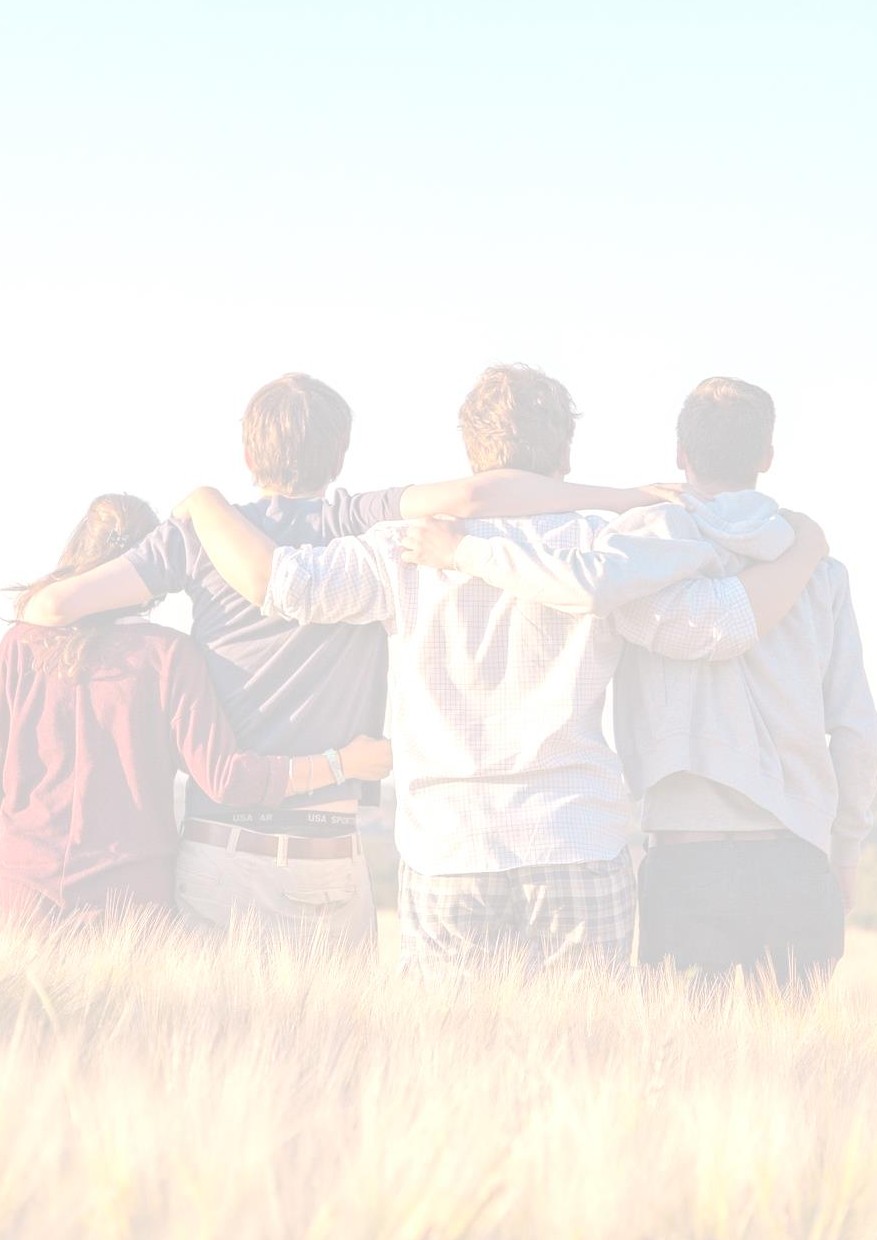 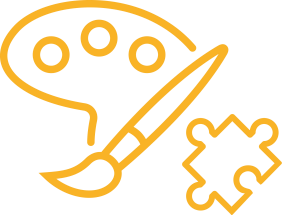 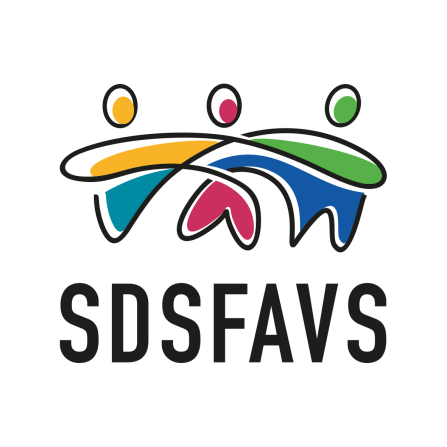 APPEL À PROJETS 2024Soutien et/ou développement des dynamiques d’animation localedans les communes rurales des YvelinesDOSSIER DE DEMANDERappel : Le montant total des financements accordés par la branche Famille ne peut excéder 80 % du coût total annuel de fonctionnement d’une structure ou d’un service.L’ensemble des recettes, ne peut excéder 100 % du coût annuel de fonctionnement de l’action.A ………..	Le ……………………….................................................Cachet et signature du porteurLe montant total des devis présentés doit correspondre au montant total des dépenses prévisionnelles ci-dessus.* Toutes les dépenses qui relèvent, en comptabilité, de la notion d’investissement sont des dépenses subventionnables. Seules les immobilisations doivent être renseignées dans ce plan de financement définitif (voir annexe 1 « Les six composantes des dépenses subventionnables » en dernière page du dossier).Je, soussigné (e), M	en qualité de		sollicite une aide financière à la Caf des Yvelines pour un montant de		€A …... ..................................... Le ……………………….Cachet et signature du porteurDocuments à fournir 	Envoi de la demande	Le dossier est à transmettre exclusivement par voie dématérialisée à l’adresse mail suivante :appelaprojets@caf78.caf.frRetour des dossiers le 15 mars 2024 au plus tardN’hésitez pas à contacter le Chargé de Conseil et développement de votre territoire avant l’envoi de votre dossierhttp://www.caf.fr/ma-caf/caf-des-yvelines/partenaires/contacter-un-conseiller-territorialSEULS LES DOSSIERS COMPLETS POURRONT ETRE EXAMINES PAR LES SERVICES DE LA CAFY. UN DOSSIER INCOMPLET PEUT ETRE RENVOYE.Présentation du porteur de l’actionPrésentation du porteur de l’actionIdentité du porteur de l’actionStatut juridiqueAdresse du siège socialNuméro SIRETNature du programme :FonctionnementInvestissementNature du programme :FonctionnementInvestissementIdentification du représentant légalIdentification du représentant légalNom, PrénomFonctionCoordonnées (adresse postale, téléphone, courriel)Identification du référent de l’actionIdentification du référent de l’actionNom, PrénomFonctionCoordonnées (adresse postale, téléphone, courriel)Description synthétique de l’actionDescription synthétique de l’actionThématiques de ou des action(s) conduite(s)Nom du projetDescription synthétique du projetPublic touché ou visé (caractéristique et nombre)Date prévisionnelle de réalisation de l’actionDescription détaillée de l’actionDescription détaillée de l’actionUn diagnostic partagé avec les acteurs du territoire est un préalable à la mise en œuvre de votre actionUn diagnostic partagé avec les acteurs du territoire est un préalable à la mise en œuvre de votre actionEtat des lieux du territoireCaractéristiques du territoire d’interventionOffre existante dans le champ de l’actionBesoins repérésMéthodeRecueil de données statistiquesConsultationIdentification des partenaires associésNomsChamp d’activitéObjectifs du projet (case(s) à cocher) :Favoriser le lien social, la cohésion sociale sur le territoire et notamment le renforcement des relations intergénérationnellesLutter contre l’isolement et renforcer les solidarités et les réseaux sociaux de proximitéAccompagner les initiatives des habitants et développer leur pouvoir d’agir.Proposer une offre de service facilitant l’organisation de la vie quotidienne, l’inclusion et la socialisation.S’inscrire en complémentarité des actions conduites localement par les partenaires.Lutter contre les exclusions et encourager la mixité.Soutenir la fonction parentale Autre(s) : ……………………………………………………………………………………….Type d’actionAction intergénérationnelleAction favorisant la mixité des publicsMobilisation d’habitants dans l’élaboration, le pilotage du projet voire dans sa gouvernance.Accueil inconditionnel accessible à tous (accueil des personnes handicapées, horaires, tarification, etc.) Autre(s) : …………………………………………………………………………………………….Objectifs du projet (case(s) à cocher) :Favoriser le lien social, la cohésion sociale sur le territoire et notamment le renforcement des relations intergénérationnellesLutter contre l’isolement et renforcer les solidarités et les réseaux sociaux de proximitéAccompagner les initiatives des habitants et développer leur pouvoir d’agir.Proposer une offre de service facilitant l’organisation de la vie quotidienne, l’inclusion et la socialisation.S’inscrire en complémentarité des actions conduites localement par les partenaires.Lutter contre les exclusions et encourager la mixité.Soutenir la fonction parentale Autre(s) : ……………………………………………………………………………………….Type d’actionAction intergénérationnelleAction favorisant la mixité des publicsMobilisation d’habitants dans l’élaboration, le pilotage du projet voire dans sa gouvernance.Accueil inconditionnel accessible à tous (accueil des personnes handicapées, horaires, tarification, etc.) Autre(s) : …………………………………………………………………………………………….Détail de l’actionEtapes de développementCalendrier prévisionnel de mise en œuvreMoyens mobilisésRessources humainesLieuMatérielsImplication des habitantsDegré d’implicationParticipation à l’élaboration du projetParticipation à la mise en œuvre de l’actionPartenariat mobiliséIdentification des partenaires associésNomsChamp d’activitéRésultats attendusPilotage et évaluation de l’actionInstances mises en placeCritères d’évaluationNombre de participantsChangement opéré sur le territoirePlan de financement prévisionnel FonctionnementPlan de financement prévisionnel FonctionnementPlan de financement prévisionnel FonctionnementPlan de financement prévisionnel FonctionnementDEPENSESDEPENSESRECETTESRECETTES60 Achat€7061 Participations usagers€6061 Fourn non stockable eau énergie€70882 Recettes en atténuation€6063 Fourn entretien et petit équipt€741 Etat€6064 Fourn administrative éducative€742 Région€60680 Autres matières et fournitures€743 Département€61 Services extérieurs€744 Commune€62 Autres services extérieurs€746 Caf des Yvelines€63 Impôts, taxes et versements€748 Autres subventions€64 Charges du personnel€76 Produits financiers€65 Divers (frais de siège)€77 Produits exceptionnels€66 Charges financières€67 Charges exceptionnelles€68 Dotations€€TOTAL€TOTAL€Plan de financement prévisionnel InvestissementPlan de financement prévisionnel InvestissementPlan de financement prévisionnel InvestissementPlan de financement prévisionnel InvestissementPlan de financement prévisionnel InvestissementPlan de financement prévisionnel InvestissementDEPENSESDEPENSESDEPENSESDEPENSESRECETTESRECETTESFoncier Gros ŒuvreAménagement intérieur Equipements HonorairesAutresFoncier Gros ŒuvreAménagement intérieur Equipements HonorairesAutresHTTTCFoncier Gros ŒuvreAménagement intérieur Equipements HonorairesAutresFoncier Gros ŒuvreAménagement intérieur Equipements HonorairesAutres€€€€€€€€€€€€EtatConseil Régional Conseil Départemental CommuneCaf EmpruntsApport personnel€€€€€€€TOTAL H.T.TOTAL H.T.€TOTAL H.T.€TOTAL T.T.C.TOTAL T.T.C.€TOTAL T.T.C.€Part du gros œuvre dans la dépense totale(en %)%%%Collectivités territoriales - établissements publicsNuméro SIREN / SIRETRIBArrêté préfectoral portant création d’un EPCI détaillant le champ de compétenceStatuts pour les établissements publics de coopération intercommunale (détaillant les champs de compétences)OU Attestation de non-changement de situation pour les partenaires déjà connus de la Caf (à télécharger sur le Caf.fr)AssociationsNuméro SIREN / SIRETRIBRécépissé de déclaration en préfecture ou publication au J.O.StatutsListe actualisée des membres du BureauOU Attestation de non-changement de situation pour les partenaires déjà connus de la Caf (à télécharger sur le Caf.fr)Comptes financiers : résultats et bilan relatifs à l'année précédant la demande (si l'association existant en N- 1 ) + budget prévisionnel de l'exercice en coursEntreprisesNuméro SIREN / SIRETRIBStatutsExtrait K bis délivré par le greffe du tribunal de commerce, daté de moins de 3 moisOU Attestation de non-changement de situation pour les partenaires déjà connus de la Caf (à télécharger sur le Caf.fr)Comptes financiers : résultats et bilan relatifs à l'année précédant la demande (si l'entreprise existant en N- 1 )